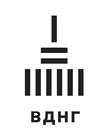 Додаток 1 до Публічної оферти про надання благодійної пожертвиЗГОДА-ПОВІДОМЛЕННЯ на збір, обробку та використання персональних данихЯ, Благодійник, що акцептував Публічну оферту про надання благодійної допомоги НАЦІОНАЛЬНОГО КОМПЛЕКСУ «ЕКСПОЦЕНТР УКРАЇНИ» відповідно до Закону України «Про захист персональних даних» свідомо та добровільно надаю НАЦІОНАЛЬНОМУ КОМПЛЕКСУ «ЕКСПОЦЕТР УКРАЇНИ», надалі - «ВДНГ», свою згоду на автоматизовану, а також без використання засобів автоматизації обробку (включаючи збирання, накопичення, зберігання та використання) моїх персональних даних, а саме: прізвище, ім’я, по батькові, паспортні дані, реєстраційний номер облікової картки платника податків, фотографія або інший запис зображення, номер засобів зв’язку, адреса електронної пошти, дані щодо місця проживання, інші дані, добровільно надані мною для реалізації мети обробки, - з метою забезпечення реалізації цивільно-правових та господарсько-правових відносин; адміністративно-правових, податкових відносин, відносин у сфері бухгалтерського обліку; відносин у сфері статистики; та забезпечення реалізації інших відносин, що вимагають обробки персональних даних відповідно до Цивільного кодексу України, Податкового кодексу України, інших нормативно-правових актів України, Положення ВДНГ, інших локальних актів ВДНГ.Цим документом я також даю згоду на передачу (поширення) своїх персональних даних виключно з вказаною вище метою та у порядку, визначеному Законом України «Про захист персональних даних» та локальними актами ВДНГ, які встановлюють порядок обробки та захисту персональних даних. Я не вимагаю здійснення повідомлення про передачу (поширення) моїх персональних даних третім особам, якщо така передача (поширення) відбувається в моїх інтересах з метою реалізації вказаних вище правовідносин.Підписанням даної згоди-повідомлення підтверджую, що я письмово повідомлений (а) про цілі обробки персональних даних (згідно вказаної у цьому документі мети) та осіб, яким передаються мої персональні дані, а також про свої права, передбачені ст. 8 Закону України «Про захист персональних даних», згідно з якою суб’єкт персональних даних має право:1)	знати про джерела збирання, місцезнаходження своїх персональних даних, мету їх обробки, місцезнаходження або місце проживання (перебування) володільця чи розпорядника персональних даних або дати відповідне доручення щодо отримання цієї інформації уповноваженим ним особам, крім випадків, встановлених законом;2)	отримувати інформацію про умови надання доступу до персональних даних, зокрема інформацію про третіх осіб, яким передаються його персональні дані;3)	на доступ до своїх персональних даних;4)	отримувати не пізніш як за тридцять календарних днів з дня надходження запиту, крім випадків, передбачених законом, відповідь про те, чи обробляються його персональні дані, а також отримувати зміст таких персональних даних;5)	пред'являти вмотивовану вимогу володільцю персональних даних із запереченням проти обробки своїх персональних даних;6)	пред'являти вмотивовану вимогу щодо зміни або знищення своїх персональних даних будь- яким володільцем та розпорядником персональних даних, якщо ці дані обробляються незаконно чи є недостовірними;7)	на захист своїх персональних даних від незаконної обробки та випадкової втрати, знищення, пошкодження у зв'язку з умисним приховуванням, ненаданням чи несвоєчасним їх наданням, а також на захист від надання відомостей, що є недостовірними чи ганьблять честь, гідність та ділову репутацію фізичної особи;8)	звертатися із скаргами на обробку своїх персональних даних до Уповноважений або до суду;9)	застосовувати засоби правового захисту в разі порушення законодавства про захист персональних даних;10)	вносити застереження стосовно обмеження права на обробку своїх персональних даних під час надання згоди;11)	відкликати згоду на обробку персональних даних;12)	знати механізм автоматичні обробки персональних даних;13)	на захист від автоматизованого рішення, яке має для нього правові наслідки.Ця згода-повідомлення діє протягом невизначеного терміну.